
Второй Байкальский международный экологический водный форум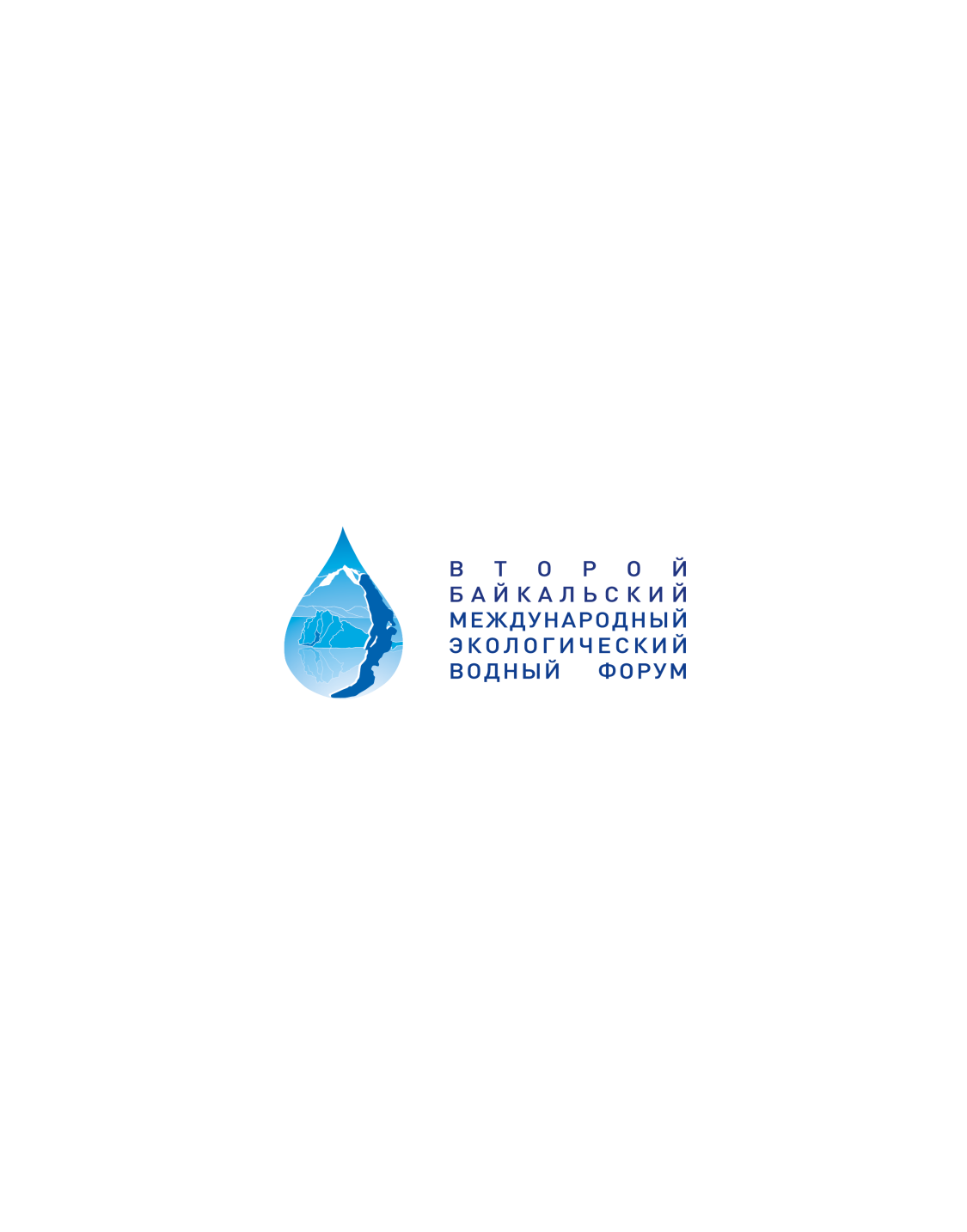 20-21 сентября 2018 годаМесто проведения: Байкал Бизнес Центр, Выставочный комплекс «СибЭкспоЦентр», г. ИркутскОРГАНИЗАТОРЫ Правительство Иркутской областиПРИ УЧАСТИИСибирское отделение РАН, СФ РФ, ГД ФС РФ , ООН (Организация Объединённых Наций), UNEPCOM, UNESCO, Евразийская экономическая комиссия, Хельсинкской комиссия (ХЕЛКОМ), Всемирная организация здравоохранения (ВОЗ) ЦЕЛИ И ЗАДАЧИ ФОРУМА         Отбор лучших технологий для внедрения на Байкальской природной территорииОпределение «точек роста» по поиску эффективных решений, лучших практик, направленных на сохранение чистоты уникального озера Байкал и развитие Байкальской природной территорииВыполнение Резолюции Первого Байкальского международного экологического водного форумаФормирование модели развития Байкальского региона: «Вода – Здоровье – Качество жизни»Формирование экологического мировоззрения у молодежи в рамках программы «Экология. Культура. Образование - «ЭКО-Поколение»АРХИТЕКТУРА ФОРУМАДеловая программа (пленарные заседания, тематические секции,  дискуссионные и презентационные площадки)Программа ЭКО-ПОКОЛЕНИЕ» (Экология. Культура. Образование) Выставка технологий Протокольные мероприятия: подписания соглашений, меморандумовКонкурсыБлаготворительная программа (Благотворительный баскетбольный матч)Пресс-центр  Бизнес-клубДеловая игра с участием российских вузов и форсайт-площадкаФотовыставка /  видеофильмы о БайкалеКультурная программаВЫСТАВКА ТЕХНОЛОГИЙТематические разделы выставки:Экологический мониторинг Современные технологии очистки сточных водРеабилитация загрязненных территорий БПТСбор, переработка и утилизация отходовСовременные технологии эко-города Лечебно-оздоровительный  и медицинский туризмИнфраструктура и эко-транспортБайкальский геопарк ЮНЕСКОАссоциация озерных регионовИнтерактив: Байкал-здоровье, культура и традицииТЕМАТИЧЕСКИЕ РАЗДЕЛЫ ДЕЛОВОЙ ПРОГРАММЫ•Внедрение лучших инновационных технологий очистки сточных вод, утилизации и переработки отходов – задачи сохранения Байкала.•«Вода – Здоровье – Качество жизни»: взаимосвязь экологического качества водной среды и здоровья населения  •Лечебно-оздоровительный и медицинский туризм на Байкале: потенциал и перспективы развития•Эко-туризму на Байкале быть! Лучшие практики.•ГЧП – синергия экономического успеха Байкальской природной территории. •От экологического просвещения и образования молодежи к экологической культуре населения•Экологически безопасный малый и средний бизнес на Байкальской природной территории: новые проекты - новые рабочие места. •Влияние техногенных факторов на трансграничные атмосферные процессы при формировании водного баланса  и эко-состояния Байкальской природной территории. Международный опыт исследования.•Роль СМИ в формировании экологического мировоззренияКОНКУРСЫМЕЖДУНАРОДНЫЙ ТЕХНОЛОГИЧЕСКИЙ КОНКУРС «БАЙКАЛ – ИСТОЧНИК ЖИЗНИ» НОМИНАЦИИ:Технологии очистки сточных водПроекты по сбору, переработке и утилизации отходов Проекты социально-ответственного малого и среднего бизнеса Байкальского регионаНаучные и специальные проекты по водным технологиям «Вода на службе человеку –  вода работает, лечит, воспитывает»КОНКУРС ОБРАЗОВАТЕЛЬНЫХ И ПРОСВЕТИТЕЛЬСКИХ ПРОЕКТОВ НОМИНАЦИИ:Методические разработки экологических уроков, игр, мастер-классы проектов, акций и других интерактивных мероприятий, а также разработки краткосрочных и долгосрочных просветительских программ, реализуемых в области экологического просвещения и образования. IT-программы для сетевых ресурсов: интернет-проекты, приложения к мобильным телефонам; обучающие компьютерные игры; другие электронные формы. УЧАСТНИКИ ФОРУМАПредставители федеральных и региональных органов исполнительной власти РФРуководители российских и зарубежных бизнес структурРоссийские и иностранные экспертыПредставители научных и общественных организацийМеждународные природоохранные организацииОрганизации здравоохраненияЭКСКУРСИОННАЯ ПРОГРАММАУчастники форума познакомятся с экспонатами архитектурно-этнографического музея, где собраны уникальные памятники истории, архитектуры и этнографии XVII-XIX вв., посетят  озеро БайкалКОНТАКТНАЯ ИНФОРМАЦИЯ Координационный совет:Тел.: +7 (800) 250-99-84 (доб.126, 124, 165)Email: info@baikal-forum.comCайт:  www.baikal-forum.com